Fit For LifeThank you for your interest in joining the Fit For Life program at the Activities and Recreation Center (ARC) and making a step to improve your overall health and well-being. As individuals mature into later stages in life, it is important to remain active, not only physically, but mentally and socially as well. The Fit for Life Program offers many outlets to physical and social gatherings in hopes of keeping the UC-Davis community active and engaged.Please take a couple of minutes to complete the following paperwork which is required to enroll in the program.Wellness History QuestionnairePre-Participation ScreeningMedical Clearance (If needed)Waiver of Liability/Informed Consent formProgram PolicyWhen all documents have been completed (including the medical clearance form if needed), please be sure to bring your completed paperwork with you to this appointment. If you are brand new to the program, please contact Eric Chen via e-mail at erwchen@ucdavis.edu to schedule a consultation appointment.Once you have been cleared off, you can then purchase the Fit For Life pass at the ARC membership desk or from this link. The Fitness & Wellness Unit is excited to provide a program such as Fit For Life to the UC-Davis community and hope you will enjoy being a member of this invaluable program. If you have any further questions, comments or concerns, please contact Eric Chen at erwchen@ucdavis.edu.Thank you for your interest and I look forward to meeting you.Sincerely, Eric ChenEric ChenLiving Well CoordinatorUniversity of California-Davis Campus RecreationPhone: 530.754.9717Email: erwchen@ucdavis.eduWellness History QuestionnaireName__________________________________________________________________    Date ______________________Age___________	Gender:  □ Male    □ Female    □ Other Gender Identity _________ Pronouns: ______________		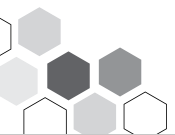 Email Address _______________________________________________    Contact Phone (______)________________Are you currently involved in regular endurance (cardiovascular) exercise?□ Yes      □ No          If yes, please specify the type of exercise: _____________________________________								    ______ minutes/day          _______days/weekRate your perception of the exertion of your exercise program (check the box)□ Light      □ Fairly light          □ Somewhat hard      □ Hard         What other exercise routines, sports, or recreational activities have you participated in?In the past 6 months? __________________________________________________In the past 5 years? ____________________________________________________What types of exercise interest you?□ Walking/Hiking		□ Rowing		      □ Strength Training                     □ Running/Jogging		□ Stair Climbing	 	      □ Yoga/Pilates                     □ Biking/Cycling			□ Elliptical Striding	      □ Other activities:□ Dancing			□ Swimming		         __________________What do you want to achieve from participating in the program?__________________________________________________________________________________________________________________________________________________________________________________       _________________________________________________________________________________________Pre-Participation Screening QuestionnaireAmerican College of Sports MedicinePhysician’s Name________________________________________ Phone (______)_________________Emergency Contact Name					      Phone (            )                                  	Are you taking any medications, supplements, or drugs? If so, please list medication, dose, and reason.Does your physician know you are participating in this exercise program?      □ Yes      □ No        When answering the following questions, note the following definitions:Moderate intensity: An activity that causes notable increases in breathing and heart rate. Ex., brisk walkingVigorous intensity: An activity that causes substantial increases in breathing and heart rate. Ex., joggingOver the last three months, have you regularly participated in some form of physical activity for at least 30 minutes, three days/week at a moderate intensity?    □ Yes      □ NoIf yes, which best describes any vigorous intensity activity in the last 3 months?	□ I participate in some or all vigorous intensity activity.	□ None, but I want to begin some vigorous intensity activity□ None, and I want to continue moderate intensity activity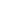 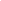 “I have read, understood, and completed the following questionnaires. Any questions I had were answered to my full satisfaction. Also, if my health status changes at any time, I understand that I am responsible to inform a staff member at this facility of such changes.”Name (printed)_____________________________ Signature_____________________________ Date_____________Medical Clearance FormMedical Clearance is needed for participant if any of following are checked:          □ Inactive and checked at least one item in either Medical conditions or Signs or Symptoms          □ Active and checked at least one item in Medical Conditions, and wants to begin vigorous intensity activity          □ Active and checked at least one item in Signs or SymptomsDear Dr. ___________________________________						Date __________________Your patient ______________________________ would like to begin the Fit for Life program with the Activities and Recreation Center (ARC), University of California Davis.  After reviewing his/her response to our health-screening questionnaire (PAR-Q), we would appreciate your medical opinion and recommendations concerning his/her participation in physical activity.  Please provide the following information and return this form to the patient.The activities/classes will involve the following:Aerobic exerciseIntensity – mild to moderate (60%-90% VO2 max)Frequency – 2-4 times per weekDuration – 20-40 minutes per sessionModes – walking, jogging, swimming, stepping, cycling, aerobic dance, et al.Anaerobic exerciseIntensity – moderate to high (70%-80%, 1 rep max); 6-12 repetitions per setFrequency – 2-3 times per weekDuration – 30-60 minutes per sessionModes – resistance machines & free weightFlexibility exercises – 20-40 seconds of static stretching to increase ROM about jointsIf your patient is taking medications that will affect their heart rate response to exercise, please indicate the manner of the effect (raises, lowers, or has no effect):	Type of medication __________________________________________________________________	Effect ____________________________________________________________________________Please identify any recommendations or restrictions that are appropriate for your patient in this exercise program:	___________________________________________________________________________________	___________________________________________________________________________________Physician signature __________________________________________________________________Physician name ______________________________________________________________________Telephone/Fax _______________________________________________________________________Thank you for your assistance.  For more information about the Living Well Programs, please contact Eric Chen, Living Well Coordinator(530) 754-9717 or erwchen@ucdavis.eduUNIVERSITY OF CALIFORNIA, DAVISCampus Recreation Programs & ServicesWaiver of Liability, Assumption of Risk, and Indemnity AgreementWaiver:  In consideration of being permitted to participate in any way in Campus Recreation Programs & Services hereinafter called "The Activity", I, for myself, my heirs, personal representatives or assigns, do hereby release, waive, discharge, and covenant not to sue The Regents of the University of California, its officers, employees, and agents from liability from any and all claims including the negligence of The Regents of the University of California, its officers, employees and agents, resulting in personal injury, accidents or illnesses (including death), and property loss arising from, but not limited to, participation in The Activity. ___________________________________                 ______________Signature of Participant 			    		     DateAssumption of Risks:  Participation in The Activity carries with it certain inherent risks that cannot be eliminated regardless of the care taken to avoid injuries.  The specific risks vary from one activity to another, but the risks range from 1) minor injuries such as scratches, bruises, and sprains  2) major injuries such as eye injury or loss of sight, joint or back injuries, heart attacks, and concussions to 3) catastrophic injuries including paralysis and death. I have read the previous paragraphs and I know, understand, and appreciate these and other risks that are inherent in The Activity.  I hereby assert that my participation is voluntary and that I knowingly assume all such risks. Indemnification and Hold Harmless: I also agree to INDEMNIFY AND HOLD The Regents of the University of California HARMLESS from any and all claims, actions, suits, procedures, costs, expenses, damages and liabilities, including attorney’s fees brought as a result of my involvement in The Activity and to reimburse them for any such expenses incurred. : The undersigned further expressly agrees that the foregoing waiver and assumption of risks agreement is intended to be as broad and inclusive as is permitted by the law of the State of California and that if any portion thereof is held invalid, it is agreed that the balance shall, notwithstanding, continue in full legal force and effect. Acknowledgment of Understanding:  I have read this waiver of liability, assumption of risk, and indemnity agreement, fully understand its terms, and understand that I am giving up substantial rights, including my right to sue.  I acknowledge that I am signing the agreement freely and voluntarily, and intend by my signature to be a complete and unconditional release of all liability to the greatest extent allowed by law.  ___________________________________                 ______________Signature of Participant 		  	    		      DateFit For Life Program PoliciesPROGRAM POLICIES:Members must abide by UC Davis Code of Conduct and Principles of CommunityCampus Recreation staff reserves the right to implement any rules or guidelines that protect the health, safety, and well-being of the facility and its members. Proper face coverings must be worn within Campus Recreation facilitiesRespect all participants and instructors Feedback is always welcome but should be directed towards our Living Well CoordinatorMembers that deliberately or routinely break policy will be required to provide their information (name and ID number or ID card) to Campus Recreation staff. Policy violations will be reviewed by Campus Recreation administration. Appropriate disciplinary actions, including a verbal warning, removal from ARC, restricted use of facilities or and loss of membership privileges is at the discretion of the administration.STATEMENT OF RECOGNITION: “I have read all of the above policies and by signing this document agree to each policy without exception.”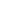 